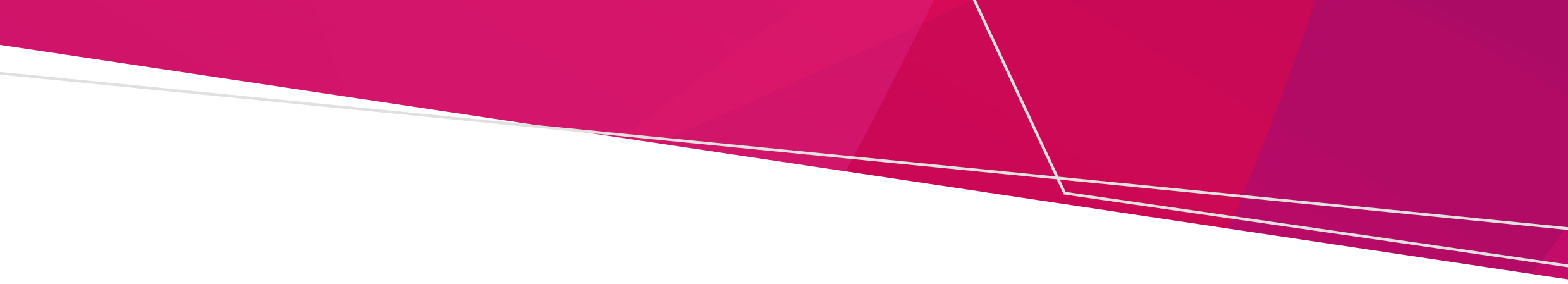 ReferenceNon-Emergency Patient Transport Regulations 2016 Division 2AIntroductionOccupational Health and Safety (OH&S) plans are important to allow organisations to improve safety performance and to comply with relevant OH&S legislation and safety standards. By complying with relevant legislation and standards an environment is created which protects people by eliminating or better managing health and safety risks. Developing an OH&S planAmendments to the Non-Emergency Patient Transport Regulations 2016 (the regulations) specify that every licence holder of Non-Emergency Patient Transport (NEPT) is required to develop, maintain, and comply with an OH&S planThis plan must be accredited by an external accreditation agency for certification.This certification must be supplied to the Department of Health (The department) when applying for a licence.Specific content of the OH&S planAll OH&S plans must include specific provisions:Maintenance of a hazard registerIncident reporting and managementRisk evaluationStaff safety when manually handling patientsRecording of incidents and resulting actionsCopies of current safety data sheets required to be kept under the Occupational Health and Safety Regulations (2017) in relation to hazardous chemicals used in NEPTCompliance and AuditAll NEPT licence holders must maintain and comply with their accredited OH&S planIf at any time, a licence holder’s OH&S plan is audited by an accreditation body, the audit report must be supplied to the department within 14 days of receiving the reportIf an audit report identifies a high probability of harm or injury to a patient or staff member the department must be notified within 24 hours of receiving the reportIf the accreditation of the OH&S plan is revoked, suspended or expired, then a licence holder must not operate the NEPT service and immediately report this to the department.Occupational Health and Safety plansNon emergency patient transportOFFICIALTo receive this document in another format, email NEPT, First Aid and Investigations < NEPTFirstAidRegulation@health.vic.gov.au>.Authorised and published by the Victorian Government, 1 Treasury Place, Melbourne.© State of Victoria, Australia, Department of Health, December 2021.Available at NEPT < https://www2.health.vic.gov.au/hospitals-and-health-services/patient-care/non-emergency-transport>